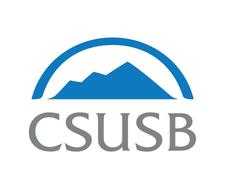 STAFF COUNCILMINUTESSeptember 12, 20182:00 – 3:00 pm    CE-336PRESENT:  J. Beal, A. Carnahan, L. Cromwell, R. Garcia, C. Huesca, K. Hunsaker, A. Lane, S. Maldanado,  S. Mendoza, S. Myers, D. Quijano, R. Rouch, S. WildesNew BusinessCSUSB Homecoming, October 27thCrystal Wymer-Lucero and Rachel Beech were present to share information about the upcoming homecoming celebration that has been planned.  Expect over 2,000 to attend and be the best event ever.  Contact Crystal if interested in participating.Approval of August 22nd Meeting MinutesThe minutes were not distributed.  Will review at the next meeting.Staff Development Center/Staff Council – Care Given Support Group Sub-CommitteeLane met with Rowena with Staff Development to discuss forming a Care Giver Support Group.  Will partner with SD to provide space and speakers once a quarter.  Will consider also partnering with the Counseling Center.  Would like 2 or 3 more people to volunteer to part of a sub-committee.e.   Bylaws Subcommittee Reporti.	Documentation:  It was m/Rouch and s/Huesca that Article IV, Section 3 be added to the Bylaws as recommended.  PASSED.ii.	Elections:  It was m/Rouch and s/Wildes that Article VI be added to the Bylaws as presented.  PASSED.iii.	Voting:  The Bylaws Committee will continue to review, research and discuss this Article and will have a report at a later date.Staff Council Planning of Events – 2018-19 Academic Year Garcia presented information necessary when planning events; i.e. cost of food per person $10-$15.  And, costs for chairs, tables, location, etc.We have received more funds and our current budget is $5,000.00.We must also consider the types of activities the SC participates in:Standing CommitteesJob Search CommitteeTask Force	Event planning should include:  Idea – Brainstorming – Action	Event proposals should include:			1.	Synopsis of Event/Activity			2.	Cost			3.	Attendance			4.	Date(s)			5.	Purpose/Desired Results			6.  	Circulate in Advance of taking action	Huesca agreed to create an “Event Submission” form for all to use.		iv.	Huesca presented event suggestions he received:	1.	Speed Meeting/Get to Know	2.	Have a Great Quarter	3.	Ice Cream/Dessert Social	4.	Christmas Boutique	5.	Rummage Sale	6.	Personal Growth Seminars	7.	Baseball games, outings, etc.	8.	Finals Week Package	9.	Staff Recognition – Put on SC website (give a shout out to staff 		members on a monthly basis.	10.	Toy Drive – need children – Party	11.	Department Costume Dress-Up for Halloween (give out trophies)v.	Wildes presented some ideas in partnering with Staff Development	1.	Bring Your Child to Work	2.	Breast Feeding Mothers	3.	New Moms/DadsOld BusinessStaff Emergency Fund (Tabled)Committee Request Form (Tabled)       3.  Officer Reports	       a.	Chair		President Morales will entire the entire SC meeting on September 26th.  We need                            to take advance of this.  We can talk about SC participation to get his full 		support.  And, we want to have a great year—how can we work together?		Doug will ask Present Morales to find out what he expects when he attends the 		SC Meeting.	     b.	Vice Chair		We will meet again next Wednesday, September 19 at 2:00 to discuss agenda 		items for the September 26th Meeting.  Please send your suggestions to Lola.	             Secretary – Vacant Position	             The Bylaws Committee will address revising appointment of officers after the 	             initial election process.	            m/Lane and s/Cromwell to appoint Sylvia Myers as Secretary.  PASSED.Lola Cromwell, Vice Chair chaired the remainder of this meeting.		ii.	Torie Weiston-Serdan Campus Visit			m/Cromwell and s/Beal to meet with the University Diversity Committee 			and Staff Development as possible partners to bring Torie Weiston-			Serdan to our campus in the Winter Quarter.  PASSED.Adjournment at 3:35pmNext Meeting: 	September 19, 2018 	            		Time: 2:00 – 3:30 pm	             		Location: TBD